湖北成人教育2018年成人高考专升本高等数学（一）预测真题及答案（十）一、选择题：每小题4分，共40分，在每小题给出的四个选项中，只有一项是符合题目要求。 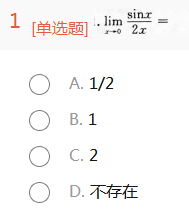 参考答案：A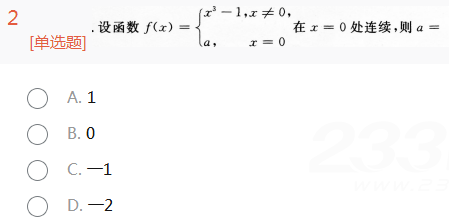 参考答案：C  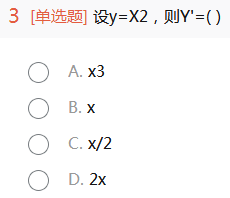 参考答案：D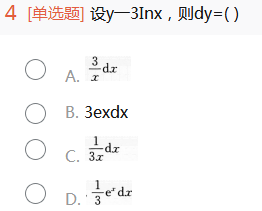 参考答案：A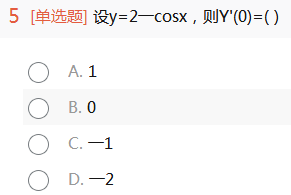 参考答案：B    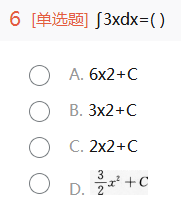 参考答案：D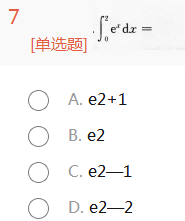 参考答案：C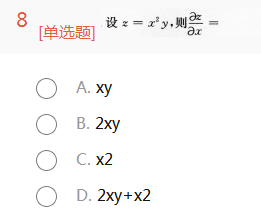 参考答案：B  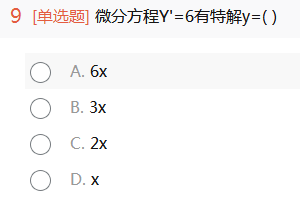 参考答案：A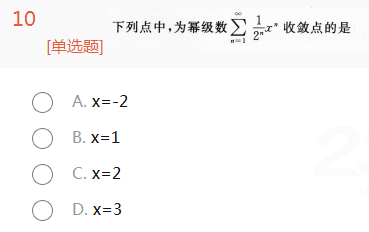 参考答案：B二、填空题：本大题共10小题。每小题4分，共40分，将答案填在题中横线上。第11题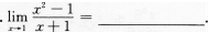 参考答案：0第12题 设y=sin(x+2)，则Y'=_________参考答案：cos(x+2)第13题 设y=ex-3，则dy=_________．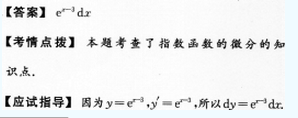 第14题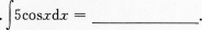 参考答案：5sinx+C第15题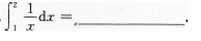 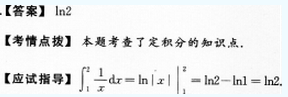 第16题 曲线Y=x2-x在点(1，0)处的切线斜率为_________．参考答案：1第17题 设y=x3+2，则y''=__________．参考答案：6x第18题 设z=x2-y，则dz=_________．参考答案：2xdx-dy第19题 过点M(1，2，3)且与平面2x—Y+z=0平行的平面方程为_________．参考答案：2x—y+z=3第20题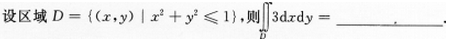 参考答案：3π三、解答题：本大翘共8个小题，共70分。解答应写出推理，演算步骤。第21题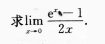 参考答案：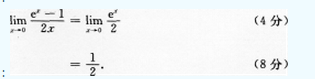 第22题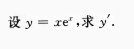 参考答案：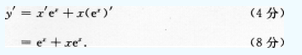 第23题 设函数f(x)=x-1nx，求f(x)的单调增区间．参考答案：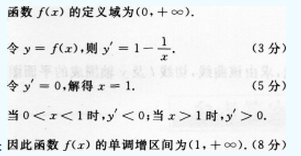 第24题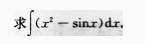 参考答案：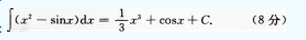 第25题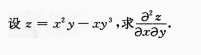 参考答案：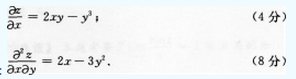 第26题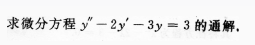 参考答案：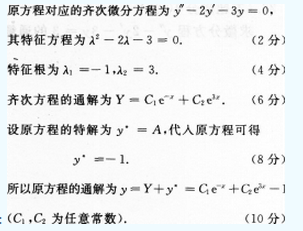 第27题 设L是曲线y=x2+3在点(1,4)处的切线。求由该曲线，切线L及y轴围成的平面图形的面积S．参考答案：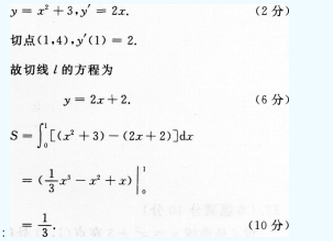 第28题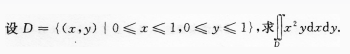 参考答案：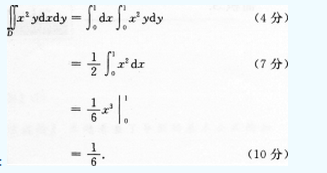 